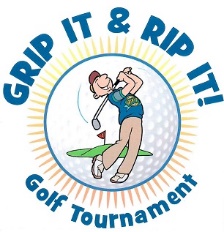 2022 Ag Aviation Golf TournamentOctober 15 & 16, 2022Red Apple Inn & Country Club, Heber Springs, ArkansasPlayer Registration FormName: _____________________________________________________________________Mailing Address: ____________________________________________________________Phone: ____________________________________________________________________Email: _____________________________________________________________________Name of Golf Partner: ________________________________________________________Name(s) of Any Additional Attendees: ______________________________________________________________________________________________________________________FEES:	Golf & Dinner	$175.00 Per Person	Dinner Only	$45.00 Per PersonAmount Enclosed:____________________________________________________________THIS YEAR THE CHARITY DONATION WILL GO TO ST. JUDE HOSPITALPlease make checks payable to Ag Aviation Golf Tournament and mail to:Brenda Watts at 120 Norris Lane, Watson, AR 71674Phone: 870-377-5241